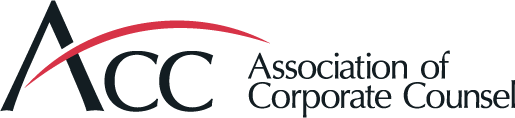 MemoTo:	New to In-house Network LeadershipFrom:	LaToya Tapscott, Networks ManagerDate:	December 5, 2020Re:	2021 Annual Meeting Call for Programs Data In anticipation of the 2020 Annual Meeting Call for Programs opening on December 8, 2020, below you will find data to aid the New to In-house Network in developing its program submissions. All data provided is representative of relevant activity from the past two fiscal years (October 1, 2018 through September 30, 2020).ANNUAL MEETING NEW TO IN-HOUSE NETWORK SESSIONS SUBMISSIONS 2019-2020 New To In-house Network member Survey suggested TopicsMost popular topics, in decreasing order:Advanced Contracts Drafting Techniques and Tips for Indemnifications and Warranty ClausesLimitations of Liability and InsuranceBalancing Business and Legal Roles While Protecting PrivilegeBasics of Drafting and Reviewing ContractsAdvanced Contract Drafting Techniques and Tips for Choice of Law and Venue ClausesNegotiation skillsIn-House Career PathsManaging Outside CounselRecent Employment Law IssuesCreating value and growing the demand for corporate legal2018-2020 new to in-house Network Online Event Attendance NumbersAPAC Call (APAC) – One-hour live presentations on the latest legal trends affecting organizations in the Asia-Pacific region and multinational companies. Available live or on-demand through the ACC Education Archive. CLE/CPD credit available for a fee.EMEA Call (EMEA) – Thirty-minute-one hour live presentations on the latest legal trends affecting organizations in Europe, Africa, and/or the Middle East and multinational companies. Available live or on-demand through the ACC Education Archive. No CLE/CPD credit available.Legal Quick Hit (LQH) – Short (20 to 45-minute) presentations on the latest legal trends made on the monthly Network Teleconference calls. Available live or on-demand through the ACC Education Archive. No CLE/CPD credit available.Roundtable Discussion (R) – Thirty-minute-one hour live presentations on the latest legal trends featuring an interactive discussion between two or more industry or topic area experts. Available live or on-demand through the ACC Education Archive. No CLE/CPD credit available.Webcast (W) – One-hour live presentations on the latest legal trends. Available live or on-demand through the ACC Education Archive. CLE/CPD credit available for a fee.Popular New to in-house eGroup Discussion TopicsImportant DatesSessionAttendees/Status20202020Grow Your Role - Advancing Your Duties and Title Inside and Outof the Legal Function429Building Your Personal Brand251Developing Relationships and Getting Buy-In With Your CorporateTeamDeclinedThat One Thing On Your Mind - Small-Group Discussion ofPressing MattersDeclined20192019Grow Your Role: Advancing Your Duties and Title Inside and Beyond the Legal Function429Building Your Personal Brand251Developing Relationships and Getting Buy-In With Your Corporate TeamDeclinedThat One Thing On Your Mind - Small-Group Discussion of Pressing MattersDeclined2018 2018 Internal Investigation Workshop202Transitioning from the Law Firm46Bringing Your Company to the United StatesDeclinedEssential Non-Legal Skills for In-House CounselDeclinedDate Event Title Event TypeViews2018 - 20202018 - 20202018 - 20202018 - 202011/18/2020Legal and Business Implications of a Pandemic Pt. 2: The 2020 Alternative Ending Quick Hit: Why 2021 Can’t be Worse than 2020LQH319/16/2020Legal and Business Implications of a Pandemic Series: Part 1 –Managing Employees in an Extraordinary Time.  Does Balance Exist?LQH287/15/2020Contract Considerations Regarding Force Majeure in the COVID-19 EraLQH686/17/2020Cost-Effective Development and Management of Trademark PortfoliosLQH385/20/2020Best Practices for Managing Remote Workers During COVID-19LQH524/15/2020Will COVID 19 Excuse You From Performance of Contracts? A Look at Force Majeure and Other Common Law DefensesLQH913/18/2020M&A Basics for the In-House GeneralistLQH1502/19/2020Attorney-Client Privilege for In-House CounselLQH1791/15/2020ACC Tools & Resources for New to In-house MembersLQH3612/18/2019The Ever-Changing Legal Landscape of Cannabis and the WorkplaceLQH2511/20/2020Data Privacy 101LQH829/18/2019Collaborating with and Learning about Internal Departments Outside of Legal SERIES, Part 2: FinanceLQH237/17/2019SERIES: Collaborating with and Learning about Internal Departments Outside of Legal, Part 1:  ITLQH1166/19/2019Contracts – Negotiating What MattersLQH1755/15/2019How Current is Your Company’s Employee HandbookLQH544/17/2019Internal Investigation Interview TipsLQH603/20/2019Getting to the Green CardLQH152/20/2019Document Retention: Why You Need PoliciesLQH1021/16/2019The California Consumer Privacy Act (CCPA):  What Companies Across the U.S. Should Know and Do Before January 1, 2020LQH19512/19/2018Co-sponsored LQH with Real Estate
“No Mistletoe” and Other Workplace Holiday Party Employment Law Best PracticesLQH2111/29/2018Effective Tools for Drafting and Negotiating Contract Indemnity, Limitation of Liability and Insurance ClausesLQH131DateSubject2019-202012/2/2020Alternatives to Westlaw/PLC8/21/2020Limitation of liability clause7/26/2020Export Compliance Professional Recommendation?7/15/2020Recommendation for Contract Management System5/21/2020Contract Negotiation Reading Materials3/12/2020Coronavirus and force majeure clauses1/31/2020 Breach of Contract under Indemnification Requirements2018-201910/10/2018contract life cycle management11/28/2018Transactional drafting resources?11/29/2018Developing New Areas of Law/Skills1/9/2019Liability Caps for Compliance with Laws1/25/2019Protecting Customer Confidential Information  Presentation1/29/2019Latina In House Counsel Group2/4/2019Vanguard Law Magazine2/6/2019Need for Mentorship3/12/2019Contract negotiations with public university5/28/2019Contract Management System5/29/2019Mentoring5/30/2019New to GC Position/Self-Doubt6/12/2019SharePoint as a Contract Management System7/9/2019Non-compete laws7/26/2019Disclaimer of Warranties in NDA8/1/2019Company Concerns                 Item                Date                Date Program Idea Submission Deadline Program Idea Submission Deadline Wed., Feb. 3, 2021 Program Selection Notifications Sent Program Selection Notifications Sent Wed., March 31, 2021 Program Organizer Submission Deadline* Program Organizer Submission Deadline* Wed., April 14, 2021 Speaker Submission Deadline* Speaker Submission Deadline* Fri., June 4, 2021 Course Material Submission Deadline Course Material Submission Deadline Tues., Aug. 31, 2021 